                              Создание сайтов в городе Санкт-ПетербургСайт, являясь виртуальным представительством во всемирной «паутине», способствует формированию имиджа предприятий либо проектов в сознании потенциальных потребителей продукции или услуг. От качества запущенного веб-ресурса зависит его будущий успех. Промо-сайт – это веб-ресурс, призванный представлять всевозможные товары, востребованные услуги, различные бренды либо компании в сетях Интернет. Традиционно промо-ресурсы должны привлекать аудиторию в периоды проведения конкретной рекламной компании либо формировать имиджевую составляющую организаций. Как правило, промо-сайт содержит контент, информирующий лишь об одном продукте либо услуге, и активно взаимодействует с целевой аудиторией. Промо-сайт обязательно должен обладать ярким и «вкусным» дизайном, подробнейшим образом информирующим о предлагаемом «предмете», его преимуществах и особенностях, присущих лишь ему. Используемые javascript, flash технологии, необычные решения изображений способствуют эффективному продвижению ресурса, повышению лояльности потенциальных клиентов к рекламируемому бренду, стимуляции потребительского роста.    Начинающие свою деятельность организации могут заказать у профессиональной компании-разработчика в Санкт-Петербурге изготовление сайта-визитки, представляющего собой небольшой информационный ресурс, содержащий информацию о продукции, услугах, портфолио, контактные данные.  Фирменный сайт-визитка обладает уникальным дизайном, но более простым, нежели у корпоративных ресурсов. Благодаря данному типу ресурса можно оперативно запускать веб-проекты, располагая небольшим бюджетом. По мере развития проекта, веб-ресурс можно модифицировать до солидного уровня.       Для серьезных интернет-представительств необходимы корпоративные ресурсы, используя платформу которых возможно создание любых корпоративных решений, которые будут более гибкими при установке новейших модулей, при модификациях и развитии. Глобальный подход к проекту позволит осуществлять продвижение корпоративного веб-ресурса по большому числу запросов одновременно. К примеру, по каждой конкретной услуге либо продукции собственного производства. Несомненно, что подобные ресурсы должны отличаться эксклюзивным дизайном, полнофункциональными решениями на перспективу.   Если компания нуждается в масштабной торговой площадке, функционирующей в режиме реального времени, следует заказывать создание интернет-магазина, который предоставляет возможности выбора товаров согласно каталогам, помещения их в корзину, формирования заказов.   В целях объединения рыночных сфер создаются социальные сети или порталы, способствующие решению бизнес-задач целых отраслей, формированию крупных сообществ, объединяющим фактором которых являются общие интересы. 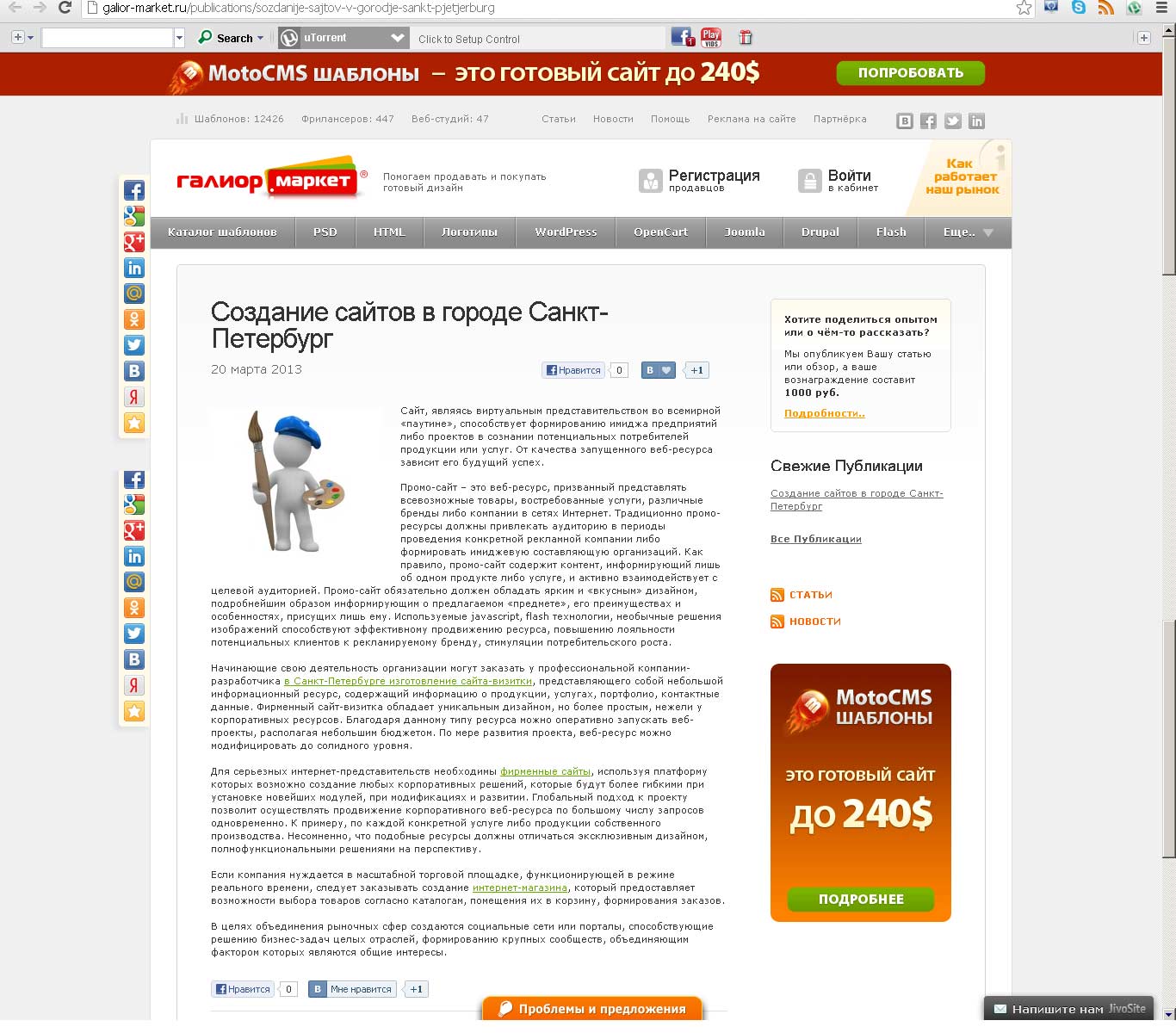 